２０２０シーホッパークラス・SRクラス全日本オープンヨット選手権大会期	日： 令和２年１０月１７日（土）・１０月１８日（日）場	所： 静岡県浜松市北区三ヶ日町　県立三ケ日青年の家主　 催： 日本シーホッパー協会	運	営： 日本シーホッパー協会	 協	力： シーホッパー浜名湖フリート	協	賛： ヤマハ発動機株式会社・マリンショップ　ジョナサン　その他レース公示（案）　１.規	則1.1	セーリング競技規則　20１7-2020（以下規則）、日本セーリング連盟規定、各クラス規則を適用する。1.２艇体番号とセール番号の一致は問わない。２.資	　格２.1	2020年度日本シーホッパー協会の会員登録を完了しているもの・　日本シーホッパー協会の登録はこちらhttps://seahopper.net/admission/touroku今年度は日本セーリング連盟JSAF会員の有無は問わない２．２　マスターズクラス分け　　　　　　　　　　　　　　　　　　　　STDクラス　　　　　　　　　　　　　SRクラス・   マスターズクラス　　　　　　－　満55歳以上　　　　　　　　　  満55歳～64歳・   グランドマスターズクラス　　―　　　――　　　　　　　　　　　　 満65歳～        ＊　グランドマスターズクラスはSRクラスのみで実施します　　　　　　   65歳以上でもSTDクラスへエントリーした場合はマスターズ扱いとなります２.３	未成年者・   未成年者は、親権者の出場承諾書を参加申し込みと同時に提出する。・   大会参加時には、親権者または代理人が付き添うこと２．４　参加資格のある選手は協会Webサイトにアクセスしエントリー登録を行ってください　　　　　　　また公示3の期限までに必要な参加料の振り込みを済ませて下さい　　　　　　　協会ウエイブサイト　　https://seahopper.net/３．参加料１艇につき……………………………	一般会員	８，０００円未成年	６，０００円15歳以下　　　５，０００円　　　　　　　　　　　　　　　　　　　　　　パーティのみの参加料　　　　3, 000円・　参加選手エントリー代にパーティ費用含まれています・　この参加料は、出場辞退、大会の不成立などいかなる理由があっても返還されない・参加料は下記口座宛て	１０月 １３日までに振り込むこと。静岡銀行   新居(あらい)支店	普通	０４１９２０２口   座   名	日本シ－ホッパ－協会【参加申込	締切日】令和２年１０月１３日（火）（必着）　　４．　日程　　　４．１　レース日程　　　　１０月１６日（金）　　　１３：００　　 大会本部設置１０月１７日（土）　　　　８：３０　　 大会受付開始・登録・計測１０：３０　　 開会式　　艇長会議　　１２：００　　 第１レーススタート予告信号予定時刻　　　　　　　 　つぶて島廻航ロングレース　　１７：３０　　　選手総会　　１８：００　　　懇親会１０月１８日（日）　　  ８：３０　　　ブリーフィング　  ９：３０　　　最初のレーススタート予告信号予定時刻（2レース予定）　　１５：００　　　閉会式　　４．２　レース数　　本レガッタは３レースとし、１日に実施する最大レース数は２レースとする　１０月１８日は１２：５０以降にスタート予告信号を発しない。５．　レース方式５．１　シーホッパークラス・SRクラス共男女の区別をしない、また年齢の制限を設けない大会である。６．　.計	測６.1	競技前の計測を実施しない。６.2	レース委員会は、大会期間中いつでも計測を行うことができる権利を有する。７．　.帆走指示書帆走指示書はレース１週間ほど前に協会ウエイブサイトで入手できる。　また登録受付時に配布される。８．.開催地８.1	名	称　： 静岡県立三ケ日青年の家所  在  地：　静岡県浜松市北区三ヶ日町都筑５２３－１TEL　　　　：　０５３－５２６－７１５６マリーナホームページ　　http://mikkabi-mfp.j８.2　　会場付近地図別紙	９.得点９．１   1 レース完了すれば本大会は成立する。９．２　成立したすべてのレース得点の合計とする。1０.支援艇1０．1	支援艇はレスキューボートとみなされ、以下の条件を満たす場合のみ使用を許可する。1０．２（a）普段は支援艇として航行範囲の制限を守り行動し、レース委員会からレスキューボートとしての要請があればいつでもこれに応じること。この要請があった場合のみ制限範囲内への侵入を認める。（b）支援艇は、ヨットモーターボート保険（対人対物賠償責任保険及び搭乗者傷害保険）に加入していること。1３.無線通信艇はレース中無線通信を行ってはならない。また、すべての艇が利用できない無線通信を受信してはならない。この制限は、携帯電話にも適用される。1４.賞1４．1　　シーホッパークラス・シーホッパーＳＲクラスとも参加隻数により賞を与える1４．2　　マスターズクラスー参加隻数により賞を与える1５.責任の否認このレガッタの競技者は自分自身の責任で参加する。規則４（レースをすることの決定）参照。主催団体は、レガッタの前後、期間中に生じた物理的損害または身体障害もしくは死亡によるいかなる責任も負わない。　１６．チャーター艇　　　　　　　　　　　チャーター艇は５隻を予定している、遠方の人から優先します　　　　　　　　　　　チャーター料は１艇　５０００円１７．問い合わせ先本レガッタについての問い合わせ先は次の通りである。日本シーホッパー協会本部事務局　弥久保金恵（やくぼ　かなえ）	（NRO）　　　　　　　　　　　〒４３１－１３０５　静岡県浜松市北区細江町気賀１１１５２　　　　　　　　　　　TEL：　０５３－５２２－４６６６　　FAX：　０５３－５２２－４７９０　　　　　　　　　　　携帯：　０９０－３５２８－０９１４　　　　　　　　　　　Email：　Jona-3@nifty.com　１８　　環境キャンペーン　　　　　　　本大会はJSAFの環境キャンペーンに賛同し運営されます参加選手、スタッフは環境に配慮し行動してください　エントリーの締め切り後、また強風、無風、事件、事故などによる中止、」延期による返金はしない　競技中の疾病・傷害などに対する応急処置は主催者が全力を尽くすが，その後の責任は負わない。　参加艇・参加個人は，個人の責任で傷害保険・賠償責任保険に加入すること。　事前の練習に対して，主催者は一切責任を負わない。　競技艇の搬入は１０月１６日（金）以降とし，搬出は１０月１８日（日）までとする。　　ハーバーの施設・駐車場などについては、レース公示と共に配布される案内文書「参考情報別紙１」を参照すること⑦　　 個人情報の取り扱い・  大会参加に際して提供される個人情報は大会活動のみに利用するものとし、これ以外の目的に利用することはない。・   大会期間中に撮影した写真及び競技成績は、クラス協会・静岡県セーリング連盟・ヤマハ発動機のホームページに掲載される。また各種報道機関に提供されることがある。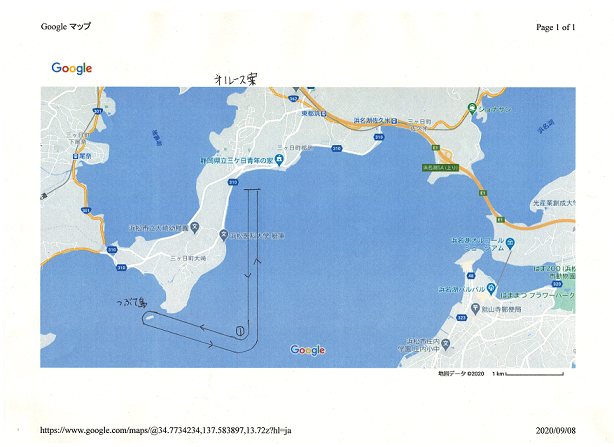 